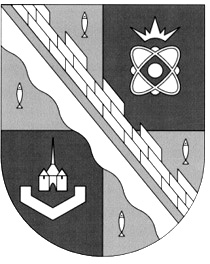 администрация МУНИЦИПАЛЬНОГО ОБРАЗОВАНИЯ                                        СОСНОВОБОРСКИЙ ГОРОДСКОЙ ОКРУГ  ЛЕНИНГРАДСКОЙ ОБЛАСТИпостановлениеот 05.08.2020 № 1547О Комиссии по предупреждению и ликвидации чрезвычайных ситуаций и обеспечению пожарной безопасностиадминистрации Сосновоборского городского округаВ соответствии с Федеральным законом от 21.12.1994 № 68-ФЗ «О защите населения и территорий от чрезвычайных ситуаций природного и техногенного характера» и в целях повышения готовности координационного органа и служб гражданской защиты Сосновоборского городского округа к реагированию на чрезвычайные ситуации и проведению работ по их ликвидации, администрация Сосновоборского городского округа п о с т а н о в л я е т: Утвердить положение о Комиссии по предупреждению и ликвидации чрезвычайных ситуаций и обеспечению пожарной безопасности администрации муниципального образования Сосновоборский городской округ Ленинградской области (Приложение № 1).  Утвердить состав Комиссии по предупреждению и ликвидации чрезвычайных ситуаций и обеспечению пожарной безопасности администрации муниципального образования Сосновоборский городской округ Ленинградской области (Приложение № 2).Утвердить состав оперативной группы Комиссии по предупреждению и ликвидации чрезвычайных ситуаций и обеспечению пожарной безопасности администрации муниципального образования Сосновоборский городской округ Ленинградской области (Приложение № 3).Признать утратившим силу постановление администрации Сосновоборского городского округа от 25.09.2013 № 2406 «Об утверждении положения и состава Комиссии по предупреждению и ликвидации чрезвычайных ситуаций и обеспечению пожарной безопасности». 5. Отделу по связям с общественностью (пресс-центр) Комитета по общественной безопасности и информации администрации (Никитина В.Г.) разместить настоящее постановление на официальном сайте Сосновоборского городского округа.6. Общему отделу администрации (Смолкина М.С.) обнародовать настоящее постановление на электронном сайте городской газеты «Маяк».7. Настоящее постановление вступает в силу со дня официального обнародования.8. Контроль за исполнением настоящего постановления возложить на заместителя главы администрации по безопасности, правопорядку и организационным вопросам Колгана А.В.Глава Сосновоборского городского округа                                                  М.В. ВоронковУТВЕРЖДЕНОпостановлением  администрации   Сосновоборского городского округа                                                                                       от 05/08/2020 № 1547                (Приложение № 1)ПОЛОЖЕНИЕо Комиссии по предупреждению и ликвидации чрезвычайных ситуаций и обеспечению пожарной безопасности администрации муниципального образования Сосновоборский городской округ Ленинградской области 1. Общие положения1.1. Комиссия по предупреждению и ликвидации чрезвычайных ситуаций и обеспечению пожарной безопасности администрации муниципального образования Сосновоборский городской округ Ленинградской области  (далее - Комиссия) является координационным органом Сосновоборского городского звена Ленинградской областной подсистемы Единой государственной системы предупреждения и ликвидации чрезвычайных ситуаций и образована для обеспечения согласованности действий администрации муниципального образования Сосновоборский городской округ Ленинградской области, государственных и иных организаций в целях реализации единой государственной политики в сфере предупреждения и ликвидации чрезвычайных ситуаций природного и техногенного характера (далее - чрезвычайные ситуации) и обеспечения пожарной безопасности, а также организации и руководства выполнением работ по предупреждению и ликвидации чрезвычайных ситуаций.1.2. Комиссия в своей деятельности руководствуется Конституцией Российской Федерации, федеральными законами, указами и распоряжениями Президента Российской Федерации, постановлениями и распоряжениями Правительства Российской Федерации, областными законами, постановлениями Правительства Ленинградской области, распоряжениями Губернатора Ленинградской области, решениями Совета депутатов муниципального образования Сосновоборский  городской округ Ленинградской области, постановлениями и распоряжениями администрации муниципального образования Сосновоборский городской округ Ленинградской области и настоящим Положением.    Комиссия осуществляет свою деятельность во взаимодействии с территориальными органами федеральных органов исполнительной власти, осуществляющими полномочия на территории Сосновоборского городского округа, заинтересованными организациями и общественными объединениями.1.3. Общее руководство работой Комиссии осуществляет глава муниципального образования  Сосновоборский  городской округ Ленинградской области.2. Основные задачи КомиссииОсновными задачами Комиссии являются:1) координация деятельности органов управления и сил Сосновоборского городского звена Ленинградской областной подсистемы Единой государственной системы предупреждения и ликвидации чрезвычайных ситуаций;2) обеспечение согласованности действий территориальных органов управления федеральных органов исполнительной власти, Правительства Ленинградской области, администрации муниципального образования Сосновоборский городской округ Ленинградской области и организаций при решении вопросов в сфере предупреждения и ликвидации чрезвычайных ситуаций и обеспечения пожарной безопасности, а также восстановления и строительства жилых домов, объектов жилищно-коммунального хозяйства, социальной сферы, производственной и инженерной инфраструктуры, поврежденных и разрушенных в результате чрезвычайных ситуаций;3) рассмотрение вопросов о привлечении сил и средств к организации и проведению мероприятий по предотвращению и ликвидации чрезвычайных ситуаций.3. Функции КомиссииВ соответствии с возложенными задачами Комиссия:1) рассматривает в пределах своей компетенции вопросы в сфере предупреждения и ликвидации чрезвычайных ситуаций и обеспечения пожарной безопасности и вносит в установленном порядке в администрацию муниципального образования Сосновоборский городской округ Ленинградской области соответствующие предложения;2) разрабатывает нормативные правовые акты в сфере предупреждения и ликвидации чрезвычайных ситуаций и обеспечения пожарной безопасности и в области защиты населения и территорий от чрезвычайных ситуаций;3) рассматривает прогнозы чрезвычайных ситуаций на территории муниципального образования Сосновоборский городской округ Ленинградской области, организует разработку и реализацию мер, направленных на предупреждение и ликвидацию чрезвычайных ситуаций и обеспечение пожарной безопасности, а также обеспечение надежности работы потенциально опасных объектов в условиях чрезвычайных ситуаций;4) участвует в осуществлении федеральных, региональных и муниципальных целевых и научно-технических программ по предупреждению и ликвидации чрезвычайных ситуаций и обеспечению пожарной безопасности, готовит предложения по их реализации;5) разрабатывает предложения по развитию и обеспечению функционирования Сосновоборского городского звена Ленинградской областной подсистемы Единой государственной системы предупреждения и ликвидации чрезвычайных ситуаций;6) координирует действия органов управления, сил и средств по выполнению мероприятий по защите населения при угрозе и возникновении чрезвычайных ситуаций и руководит работами по ликвидации чрезвычайных ситуаций, организовывает привлечение трудоспособного населения к этим работам; 7) организует оповещение органов управления, сил и средств Сосновоборского городского звена Ленинградской областной подсистемы Единой государственной системы предупреждения и ликвидации чрезвычайных ситуаций, руководителей объектов и населения об угрозе и возникновении чрезвычайных ситуаций на территории города, о ходе работ по ликвидации последствий чрезвычайных ситуаций и о проводимых мероприятиях, обеспечивающих пожарную безопасность;8) определяет масштабы бедствий и оценивает их последствия, разрабатывает и реализует меры по их ликвидации;9) координирует действия по эвакуации населения из районов бедствий и оказанию помощи пострадавшему населению;10) обеспечивает размещение и первоочередное жизнеобеспечение пострадавшего населения;11) взаимодействует с другими комиссиями, военным командованием и общественными объединениями по вопросам предупреждения и ликвидации чрезвычайных ситуаций, обеспечения пожарной безопасности, а в случае необходимости в установленном порядке вносит предложения о направлении сил и средств для оказания помощи в ликвидации чрезвычайных ситуаций;12) руководит подготовкой неработающего населения к действиям в условиях угрозы или возникновения чрезвычайных ситуаций;13) в установленном порядке вносит предложения:по созданию резервов финансовых и материальных ресурсов;по организации и проведению вывода (вывоза), отселения населения из зоны чрезвычайной ситуации, размещению населения в безопасных районах и возвращению его после ликвидации чрезвычайных ситуаций в места постоянного проживания;по организации и проведению мероприятий по защите животных, растений, продовольствия, пищевого сырья, водоисточников и систем водоснабжения от радиоактивного загрязнения, химического и биологического заражения;14) изучает причины возникновения чрезвычайных ситуаций и разрабатывает предложения по их предупреждению.4. Права КомиссииКомиссия имеет право:1) запрашивать у администрации муниципального образования Сосновоборский городской округ Ленинградской области, территориальных органов федеральных органов исполнительной власти, осуществляющих полномочия на территории  муниципального образования Сосновоборский городской округ Ленинградской области, организаций и общественных объединений необходимые материалы и информацию;2) заслушивать на своих заседаниях представителей администрации муниципального образования Сосновоборский городской округ Ленинградской области, территориальных органов федеральных органов исполнительной власти, осуществляющих полномочия на территории  муниципального образования Сосновоборский городской округ Ленинградской области, организаций и общественных объединений;3) привлекать для участия в работе представителей администрации муниципального образования Сосновоборский городской округ Ленинградской области, территориальных органов федеральных органов исполнительной власти, осуществляющих полномочия на территории муниципального образования Сосновоборский городской округ Ленинградской области, организаций и общественных объединений по согласованию с их руководителями;4) образовывать рабочие группы из представителей заинтересованных организаций по направлениям деятельности Комиссии, определять полномочия и порядок их работы;5) вносить в установленном порядке в администрацию муниципального образования Сосновоборский городской округ Ленинградской области предложения по вопросам, требующим решения администрации;6) осуществлять координацию деятельности органов управления и сил Сосновоборского городского звена  Ленинградской областной подсистемы Единой государственной системы  предупреждения и ликвидации чрезвычайных ситуаций;7) выступать с инициативой по установлению (в пределах конкретной территории, в зависимости от обстановки, масштаба прогнозируемой или возникшей чрезвычайной ситуации) соответствующего режима функционирования Сосновоборского городского звена Ленинградской областной подсистемы Единой государственной системы предупреждения и ликвидации чрезвычайных ситуаций, а также порядка въезда (выезда) граждан и их поведения на данных территориях;8) в установленном порядке вносить предложения по привлечению и использованию по предназначению сил и средств Сосновоборского городского звена Ленинградской областной подсистемы Единой государственной системы предупреждения и ликвидации чрезвычайных ситуаций, а в случае необходимости - о направлении заявок в территориальную подсистему Ленинградской области Единой государственной системы предупреждения и ликвидации чрезвычайных ситуаций на оказание помощи.5. Состав КомиссииСостав Комиссии формируется из руководящего состава администрации муниципального образования Сосновоборский городской округ Ленинградской области.Образование, реорганизация и ликвидация Комиссии, утверждение состава Комиссии осуществляются решением администрации муниципального образования Сосновоборский городской округ Ленинградской области .Председателем Комиссии является глава муниципального образования Сосновоборский городской округ Ленинградской области, который руководит деятельностью Комиссии и несет ответственность за выполнение возложенных на нее задач.6. Организация работы Комиссии6.1. Комиссия осуществляет свою деятельность в соответствии с планом, принимаемым на заседании Комиссии и утверждаемым ее председателем.6.2. Заседания Комиссии проводятся председателем или одним из его заместителей по мере необходимости, но не реже одного раза в квартал.6.3. Заседание Комиссии считается правомочным, если на нем присутствует не менее половины ее членов.6.4. Члены Комиссии принимают участие в заседаниях без права замены. В случае отсутствия члена Комиссии на заседании он имеет право представить свое мнение по рассматриваемым вопросам в письменной форме.6.5. Подготовка материалов к заседанию Комиссии осуществляется соответствующими должностными лицами к сфере ведения которых относятся вопросы, включенные в повестку дня заседания. Материалы должны быть представлены в Комиссию не позднее чем за 10 дней до даты проведения заседания.6.6. Решения Комиссии принимаются простым большинством голосов присутствующих на заседании членов Комиссии. В случае равенства голосов решающим является голос председателя Комиссии.Решения Комиссии оформляются протоколом, который подписывается председателем Комиссии или его заместителем, председательствующим на заседании.6.7. Решения Комиссии, принимаемые в соответствии с ее компетенцией, являются обязательными для всех комиссий по предупреждению и ликвидации чрезвычайных ситуаций и обеспечению пожарной безопасности организаций. 6.8. Организационно-техническое обеспечение деятельности Комиссии осуществляет отдел гражданской защиты Комитета по общественной безопасности и информации администрации муниципального образования Сосновоборский городской округ Ленинградской области.УТВЕРЖДЕН                                                                                        постановлением администрации  Сосновоборского городского округа                                                                             от 05/08/2020 № 1547                        (Приложение № 2) Состав комиссии по предупреждению и ликвидации чрезвычайных ситуаций и обеспечению пожарной безопасности администрации муниципального образования Сосновоборский городской округ Ленинградской области№пп№ппШтатно-должностной составС какой должности предназначен11Председатель  КомиссииГлава муниципального образования Сосновоборский городской округ Ленинградской области 22Заместитель председателя КомиссииПервый заместитель главы администрации33Заместитель председателя КомиссииЗаместитель главы администрации по безопасности, правопорядку и организационным вопросам44Члены комиссииЗаместитель главы администрации по социальным вопросам55Члены комиссииЗаместитель главы администрации по жилищно-коммунальному комплексу66Члены комиссииПредседатель Комитета по общественной безопасности и информации администрации77Члены комиссииНачальник отдела гражданской защиты Комитета по общественной безопасности и информации администрации 88Члены комиссииГлавный специалист отдела гражданской защиты администрации Комитета по общественной безопасности и информации администрации99Члены комиссииНачальник отдела общественной безопасности Комитета по общественной безопасности и информации администрации1010Члены комиссииНачальник отдела по связям с общественностью Комитета по общественной безопасности и информации администрации1111Члены комиссииНачальник отдела природопользования и экологической безопасности, главный муниципальный инспектор по охране природы1212Секретарь комиссииСпециалист отдела гражданской защиты Комитета по общественной безопасности и информации администрацииУТВЕРЖДЕН                                                                                        постановлением  администрации   Сосновоборского городского округа                                                                                       от 05/08/2020 № 1547                                (Приложение № 3)Состав оперативной группы комиссии по предупреждению иликвидации чрезвычайных ситуаций и обеспечению пожарной безопасности администрации муниципального образования Сосновоборский городской округ Ленинградской области УТВЕРЖДЕН                                                                                        постановлением  администрации   Сосновоборского городского округа                                                                                       от 05/08/2020 № 1547                                (Приложение № 3)Состав оперативной группы комиссии по предупреждению иликвидации чрезвычайных ситуаций и обеспечению пожарной безопасности администрации муниципального образования Сосновоборский городской округ Ленинградской области УТВЕРЖДЕН                                                                                        постановлением  администрации   Сосновоборского городского округа                                                                                       от 05/08/2020 № 1547                                (Приложение № 3)Состав оперативной группы комиссии по предупреждению иликвидации чрезвычайных ситуаций и обеспечению пожарной безопасности администрации муниципального образования Сосновоборский городской округ Ленинградской области УТВЕРЖДЕН                                                                                        постановлением  администрации   Сосновоборского городского округа                                                                                       от 05/08/2020 № 1547                                (Приложение № 3)Состав оперативной группы комиссии по предупреждению иликвидации чрезвычайных ситуаций и обеспечению пожарной безопасности администрации муниципального образования Сосновоборский городской округ Ленинградской области 